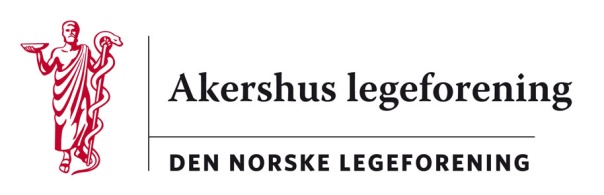 Den norske legeforeningDeres ref.:  	Vår ref.: AR/ai	Dato: 13.5.2019Forslag til endringer i spesialistforskriften og forskrift om trygderefusjon for leger m.v.
Fravær under spesialistutdanningen første del. Høringsnotatets pkt. 6.1.fritak fra krav for spesialistgodkjenning ved opprettelse av nye spesialiteter. Høringsnotatets pkt. 62trygderefusjon for leger i vikariaterHøringsnotatets pkt. 6.3Akershus legeforening legger vekt på Helse- og omsorgstjenestelovens kapittel 8, dette kapittel legger krav til kommunene om videre og etterutdanning av sitt helsepersonell. Vi ser at kommunehelsetjenesten i liten grad på linje med spesialisthelsetjenesten tok ansvaret for videre og etterutdanning av sitt personell. Da samhandlingsreformen kom ville regjeringen den gang i henhold til NOU sikre : «Regjeringen vil, gjennom samhandlingsreformen søke å sikre en fremtidig hele- og omsorgstjeneste som både svarer på pasientens behov for koordinerte tjeneste, og som svarer på de store samfunnsøkonomiske utfordringer. Lik tilgang til gode og likeverdige helse- og omsorgstjenester, uavhengig av personlig økonomi og bosted, skal fortsatt være den bærebjelken i den norske velferdsmodellen.»Tre hovedgrep ble fremsatt:
Klarere pasientrolleNy fremtidig kommunerolleEtablering av økonomiske insentiverI kommentarer til hovedgrep 2 kommer frem viktigheten av oppgavene måtte løses ut fra lokale forhold hvor nødvendig kompetanse er en av hovednøklene.Akershus legeforening støtter fullt ut de krav som de nye forskrifter stiller til kommunene, og ser disse som svært viktige redskap i oppjustering av kommunehelsetjenestens kompetanse, og derav evne til å ta over betydelige andeler av spesialisthelsetjenestens oppgaver i en mer bærekraftig løsning for fremtiden. Høringsnotatet viser til fem forskrifter Forskrift om kompetansekrav for leger. Formålet er å heve kvaliteten i den kommunale helse- og omsorgstjenesten ved å styrke kompetansen til legene. Det stilles krav til spesialitet eller spesialisering med få overgangsregler.Akuttmedisin forskriften. Formålet med forskriften er å bidra til at befolkningen ved øyeblikkelig hjelp mottar forsvarlige og koordinerte akuttmedisinske tjenester utenfor sykehus. I § 7 fastsettes kompetansekrav for leger som kan ha legevakt alene uten kvalifisert bakvakt og med krav om oppfylling av krav til grunnkompetanse innen 01.01.2020.
Forskrift om trygderefusjon for leger m.v.. Her stilles krav til at fastleger må ha oppnådd læringsmålene i spesialistutdanningens første del eller gjennomført norsk LIS1 utdanning / turnustjeneste. Lege som deltar i kommunal legevakt må ha gjennomført norsk turnus eller ha oppnådd læringsmålene i spesialistutdanningens første del for å kunne for å kunne utløse rett til trygderefusjon.Spesialistforskriften.Kommunen har for spesialistutdanningen i allmennmedisin ansvar for å legge til rette for utdanningen av spesialister. §5.Dette blant annet å bidra til:at spesialistutdanningen gjennomføres i åpen uselektert allmennpraksis og kommunale stillinger der det ytes tjenester i medhold av helse- og omsorgstjenesteloven, slik at det blir nødvendig tilgang på spesialister i allmennmedisinhelhetlige utdanningsløp på tvers av kommuner, private aktører, andre aktuelle aktører og læringsarenaer i spesialisthelsetjenesten. Dette gjelder også på tvers av ulike læringsarenaer i kommunen der det ytes tjenester i medhold av helse- og omsorgstjenestelovensamarbeid med andre kommuner for å oppnå en samordnet og harmonisert utdanning på tvers av kommunegrenser.Forskrift om stønad til dekning av utgifter hos lege. Normaltariff takster mm.Høringsnotatet bekrefter det Akershus legeforening opplever, at dette er et meget komplisert landskap å styre helsetjenesten herunder fastleger og legevaktleger gjennom. Vi ser frem til at departementet harmoniserer og forenkler regelverket på et senere, men snarlig tidspunkt.Til nåværende regelverk og ønsket om hurtig oppdatering av forskriftene på de tre angitte områder støtter i hovedsak Akershus legeforening endringsforslagene.Til fravær under spesialistutdanningen første del. Høringsnotatets pkt. 6.1. vil vi på linje med høringsnotatet støtte de foreslåtte endringer. Foreningen ser todelt på det økte fravær som på den ene side vil medføre redusert læringsutbytte for kandidatene, men på den andre side må det gis anledning til å overholde ferieloven De nevnte endringer i fraværsreglene ivaretar dette med tilstrekkelig margin til at LIS 1 tjenesten kan gjennomføres i praksis.Til fritak for krav for spesialistgodkjenning ved opprettelse av nye spesialiteter, anser Akershus legeforening at nødvendige hensyn til faglig standard ivaretas under en overgangstid etter etablering av en ny spesialitet. Akershus legeforening vil likevel presisere at en ny spesialitet må etableres først etter nøye planlegging herunder etablering av adekvate læringsmål og med rimelige krav til nødvendige læringsaktiviteter.Til trygderefusjon for leger hersker det en todelt bekymring. På den ene side er evnen små utkantkommuner har til å skaffe tilstrekkelig legedekning under ferie og annet fravær blant egne fastleger og legevaktleger. På den andre siden er muligheten for at kompetansekrav svekkes, kompetansekrav som endelig er satt og betinger at fastleger og legevaktleger er kommet til eller er underveiledning og på vei til nødvendige kompetent nivå. En unntaksbestemmelse som her slippes til må ikke bidra til å svekke kompetanse blant leger. 
For øvrig er forskriftendringen av mer refusjonsteknisk art og Akershus legeforening har ingen motforestillinger mot dette utover nevnte bekymring for evt. svekket kompetanse.Med vennlig hilsen
Akershus legeforening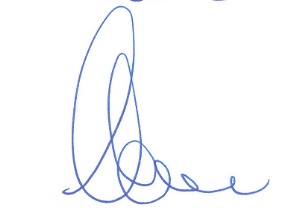 Arne Røde						Leder														Geir J. Korsmo (sign)				Hans-Christian Myklestul (sign) 		
Vara styrerepresentant LSA 			Styrerepresentant Af 
